Инициатива по НП „Подпомагане на образователните медиатори и социалните работници“Беседа с психолог Валентин Минков от ПИЦ гр. Плевен на тема „Как да общуваме с връстниците и как се променяме“На срещата бяха обсъдени ситуации на рисково поведение, свързани с поведението на подрастващите. Представени бяха различни ситуации, в които децата трябваше да направят избор как ще реагират при дадена ситуация. Заедно разискваха вредата от цигарите и алкохола.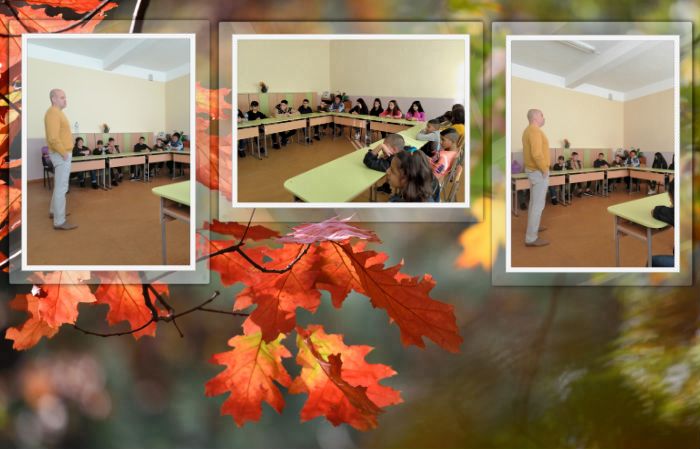 